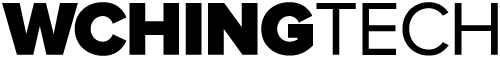 Email Marketing System
電郵營銷管理系統* 本系統項目將開發「兩個」手機應用程式 (即 Android 和 iOS) 以及「一個」網頁版。* 兩個手機應用程式將會由申請人獨立擁有及只供公司內部使用，因此開發後「不會」在 Apple Store 和 Google Play 上面發佈。程式開發後將提供應用程式下載網址，可於手提電話直接下載安裝使用。服務/產品描述系統設計/設置/登錄功能系統設計/設置/登錄功能系統設計/設置/登錄功能系統設計/設置/登錄功能UI/UX  設計- 移動應用程序的 UI/UX 設計- 線框圖設計- 乾淨和用戶友好的佈局和簡單的體驗 數據庫結構設計與創建 - 用於移動應用程序和管理平台的數據庫設計所有平台的多語言支持 - 提供繁體,  簡體,  英文三種語言登錄功能- 屏幕登錄頁面設計及設置
- 支援用戶帳號和密碼登錄
- 忘記密碼處理
- 逾時未操作者自動登出功能(網頁版)系統基本功能 (可於 Android / iOS / 網頁版同時使用) 系統基本功能 (可於 Android / iOS / 網頁版同時使用) 系統基本功能 (可於 Android / iOS / 網頁版同時使用) 系統基本功能 (可於 Android / iOS / 網頁版同時使用) 用戶會議安排- 創建/編輯/刪除多個記錄
備忘錄功能- 創建/編輯備忘錄內容/待辦事情
- 以列表方式顯示
- 更改狀態說明/執行階段
- 按時提醒功能日曆功能增設/編輯/刪除/查看行程紀錄
- 行程起始及完結時間- 備忘錄關鍵字搜索和排序功能- 數據列表中進行關鍵詞搜索
- 按數據列表顯示的結果- 彈性排序/分類通知- 透過不同作業工具接收通知部門管理審批功能
- 建立待審批文件
- 待審批通知
- 自動批核
- 審批結果顯示電郵設定- 編輯電郵- 設定接收電郵推廣電郵營銷功能 EMS電郵營銷功能 EMS電郵營銷功能 EMS電郵營銷功能 EMSAndroid / iOS 獨有專屬功能Android / iOS 獨有專屬功能Android / iOS 獨有專屬功能Android / iOS 獨有專屬功能PDF簽名功能- 導入/編輯 PDF 文件
- 電子簽名
- WhatsApp /電子郵件等分享 PDF 文件網頁版獨有專屬功能網頁版獨有專屬功能網頁版獨有專屬功能網頁版獨有專屬功能郵件內容管理系統- 用戶可自行編輯郵件內容- 亦可編輯所需要發送的客戶資料- 可以編排發送日程